Name ___________________________	Date _____________________Exploring QuadrilateralsPairs of Congruent SidesPairs of Congruent SidesPairs of Congruent Sides012Pairs of Parallel Sides0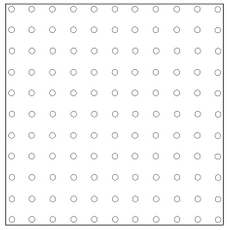 Pairs of Parallel Sides1Pairs of Parallel Sides2